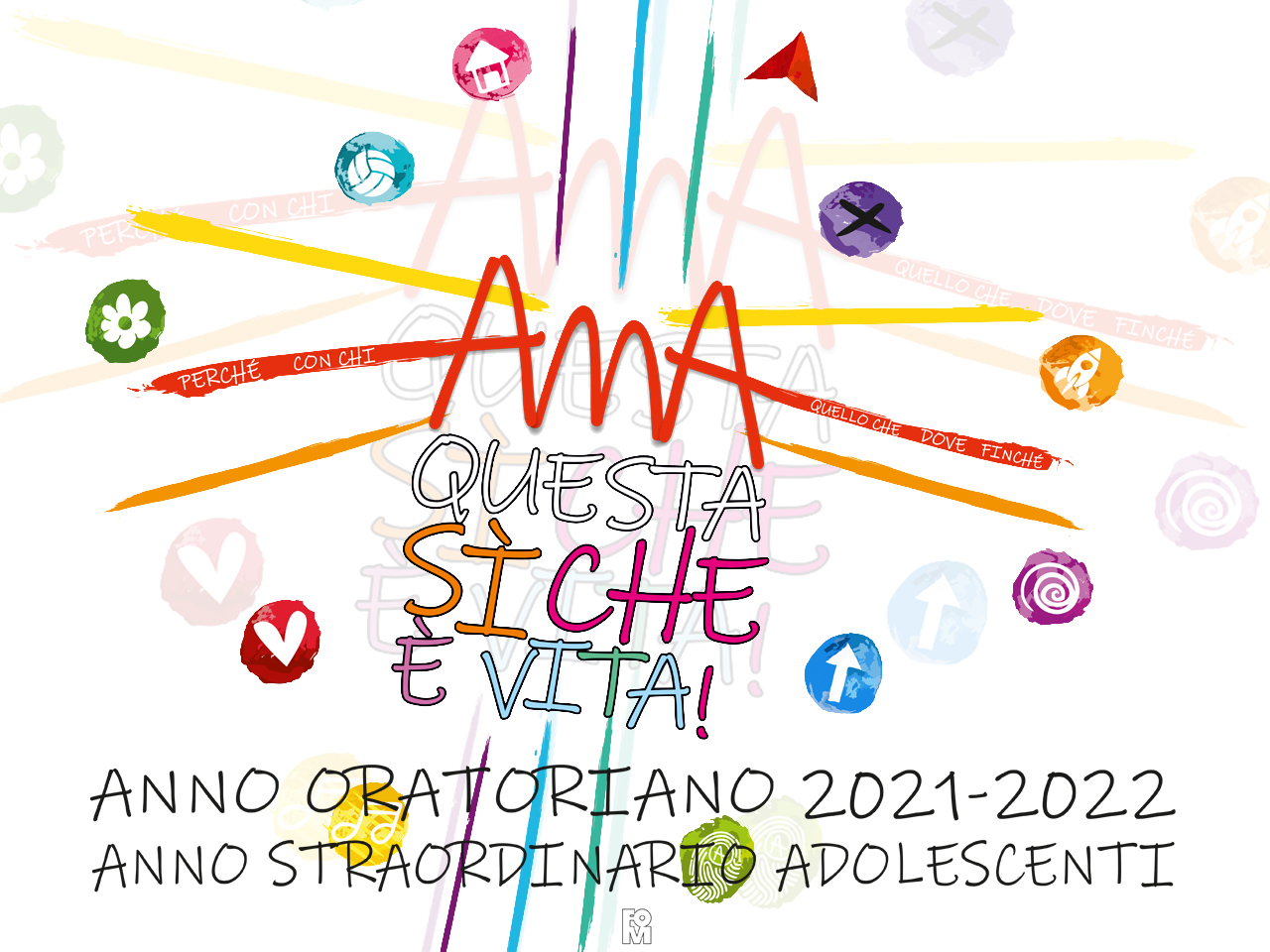 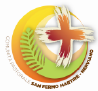 ISCRIZIONI 2021-2022Noi  genitori di:___________________________________________________Nota 1.	 A sostegno dell’attività versiamo una quota di partecipazione indicata in € 25,00 per il primo figlio e in € 20 per ogni altro figlio iscritto. avendo preso visione del relativo programma e firmando contestualmente il Patto di responsabilità reciproca per il rispetto delle misure anti-contagio da COVID-19,chiediamo che nostro/a figlio/a sia iscritto/a al cammino adolescenti degli Oratori di Nerviano.Considerate le tipologie di attività indicate nel programma, autorizziamo inoltre la partecipazione di nostro/a figlio/a anche alle attività che si svolgeranno al di fuori degli ambienti parrocchiali. Ci impegniamo a comunicare alla parrocchia la modalità di ingresso e uscita dagli ambienti parrocchiali (oratorio) di nostro figlio/a in riferimento alle attività di catechismo.Autorizziamo inoltre la Parrocchia: ad interrompere la partecipazione di nostro/a figlio/a alla suddetta proposta educativa qualora questo provvedimento sia ritenuto necessario per custodire il significato educativo dell’attività e degli spazi o per evitare che siano ripetuti comportamenti inammissibili;in caso di necessità, a chiedere l’intervento del Servizio Sanitario e/o accompagnare il/la ragazzo/a presso il Pronto Soccorso (contemporaneamente i responsabili e i loro collaboratori si attiveranno per avvisare almeno un genitore utilizzando il numero di telefono di reperibilità);Dichiariamo infine di aver letto e compreso l’informativa sul trattamento dei dati.Sì, prestiamo il consenso al trattamento di foto e video secondo quanto descritto dall’Informativa   
NON prestiamo il consenso al trattamento di foto e video secondo quanto descritto dall’Informativa   Nerviano,  ..............................…….Firma del padre .............................................   	Firma della madre ..........................................DA COMPILARE SE IL MODULO E’ FIRMATO DA UN SOLO GENITOREIl sottoscritto, consapevole delle conseguenze amministrative e penali per chi rilasci dichiarazioni non corrispondenti a verità, ai sensi del DPR 445/2000, dichiara di aver effettuato la scelta/richiesta in osservanza delle disposizioni sulla responsabilità genitoriale di cui agli artt. 316, 337 ter e 337 quater del codice civile, che richiedono il consenso di entrambi i genitori.Nerviano, ..............................		Firma di un genitore ..........................................Cognome figlio/aNome figlio/aNato aIl Residente a In viaBattezzato nella parrocchia diCellulare di un genitore Telefono di reperibilità (per urgenze)E-Mail